1.Грађевинска школа(II разред)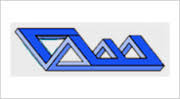 ЕНГЛЕСКИ ЈЕЗИКЕНГЛЕСКИ ЈЕЗИКЕНГЛЕСКИ ЈЕЗИКThe sea is full of fish! (p. 57)Future arrangements (p.53)Have you ever complained about a holiday? What happened? Have you ever wanted to complain but didn’t? Why?The sea is full of fish! (p. 57)Future arrangements (p.53)Have you ever complained about a holiday? What happened? Have you ever wanted to complain but didn’t? Why?The sea is full of fish! (p. 57)Future arrangements (p.53)Have you ever complained about a holiday? What happened? Have you ever wanted to complain but didn’t? Why?2.Грађевинска школа(II разред)ЕНГЛЕСКИ ЈЕЗИКЕНГЛЕСКИ ЈЕЗИКЕНГЛЕСКИ ЈЕЗИКCheap travel – good or bad thing? (p. 54, 55)May, Might and will (p. 55)Have you ever flown in a plane? Where did you last flew? Your opinion about flying as a means of transport, e.g. how much it costs, how environmentally friendly it is, the pros and cons of flying as against trains/cars, etc. Cheap travel – good or bad thing? (p. 54, 55)May, Might and will (p. 55)Have you ever flown in a plane? Where did you last flew? Your opinion about flying as a means of transport, e.g. how much it costs, how environmentally friendly it is, the pros and cons of flying as against trains/cars, etc. Cheap travel – good or bad thing? (p. 54, 55)May, Might and will (p. 55)Have you ever flown in a plane? Where did you last flew? Your opinion about flying as a means of transport, e.g. how much it costs, how environmentally friendly it is, the pros and cons of flying as against trains/cars, etc. 3.Грађевинска школа(II разред)ЕНГЛЕСКИ ЈЕЗИКЕНГЛЕСКИ ЈЕЗИКЕНГЛЕСКИ ЈЕЗИКChampions Tomorrow (p. 60)Present Perfect with ever and never (p. 61)What sports do you do regularly? Which sport do you like best to watch and/or to do? What are the two most popular sports in Serbia? Why?Champions Tomorrow (p. 60)Present Perfect with ever and never (p. 61)What sports do you do regularly? Which sport do you like best to watch and/or to do? What are the two most popular sports in Serbia? Why?Champions Tomorrow (p. 60)Present Perfect with ever and never (p. 61)What sports do you do regularly? Which sport do you like best to watch and/or to do? What are the two most popular sports in Serbia? Why?4.Грађевинска школа(II разред)ЕНГЛЕСКИ ЈЕЗИКЕНГЛЕСКИ ЈЕЗИКЕНГЛЕСКИ ЈЕЗИКIan Wright’s Unfit Kids (p. 63)Present Perfect withjust, already, yet (p. 62)Are there lots of unfit teenagers in Serbia? Why do you think there are/aren’t lots?Ian Wright’s Unfit Kids (p. 63)Present Perfect withjust, already, yet (p. 62)Are there lots of unfit teenagers in Serbia? Why do you think there are/aren’t lots?Ian Wright’s Unfit Kids (p. 63)Present Perfect withjust, already, yet (p. 62)Are there lots of unfit teenagers in Serbia? Why do you think there are/aren’t lots?5.Грађевинска школа(II разред)ЕНГЛЕСКИ ЈЕЗИКЕНГЛЕСКИ ЈЕЗИКЕНГЛЕСКИ ЈЕЗИКGo green! (p. 69)Relative Clauses (p. 69)Are we too dependent now on gadgets? Could we live without them? Go green! (p. 69)Relative Clauses (p. 69)Are we too dependent now on gadgets? Could we live without them? Go green! (p. 69)Relative Clauses (p. 69)Are we too dependent now on gadgets? Could we live without them? 6.Грађевинска школа(II разред)ЕНГЛЕСКИ ЈЕЗИКЕНГЛЕСКИ ЈЕЗИКЕНГЛЕСКИ ЈЕЗИКShould we ban mobile phones from our schools? (p. 71)First conditional and future time clauses (p. 70)Does your school have rules about mobile phones? What do you think of these rules?Should we ban mobile phones from our schools? (p. 71)First conditional and future time clauses (p. 70)Does your school have rules about mobile phones? What do you think of these rules?Should we ban mobile phones from our schools? (p. 71)First conditional and future time clauses (p. 70)Does your school have rules about mobile phones? What do you think of these rules?7.Грађевинска школа(II разред)ЕНГЛЕСКИ ЈЕЗИКЕНГЛЕСКИ ЈЕЗИКЕНГЛЕСКИ ЈЕЗИКAmazing Earth (p. 77)USED TO (p. 76)Do you know anything about your country’s geographical history? Did it used to be hotter or colder?Amazing Earth (p. 77)USED TO (p. 76)Do you know anything about your country’s geographical history? Did it used to be hotter or colder?Amazing Earth (p. 77)USED TO (p. 76)Do you know anything about your country’s geographical history? Did it used to be hotter or colder?8.Грађевинска школа(II разред)ЕНГЛЕСКИ ЈЕЗИКЕНГЛЕСКИ ЈЕЗИКЕНГЛЕСКИ ЈЕЗИКFive reasons to worry about global warming (p. 78)Present Perfect with for and since (p. 78)What is Global Warming? Are you worried about it? What can/should we do to stop it?Five reasons to worry about global warming (p. 78)Present Perfect with for and since (p. 78)What is Global Warming? Are you worried about it? What can/should we do to stop it?Five reasons to worry about global warming (p. 78)Present Perfect with for and since (p. 78)What is Global Warming? Are you worried about it? What can/should we do to stop it?9.Грађевинска школа(II разред)ЕНГЛЕСКИ ЈЕЗИКЕНГЛЕСКИ ЈЕЗИКЕНГЛЕСКИ ЈЕЗИКAbout a boy (p. 89)Passive voice (Present Simple Passive, Past Simple Passive, Present Perfect Passive) (p. 85, 86)How much do you read? What kind of books do you like? Do you prefer reading or watching TV?About a boy (p. 89)Passive voice (Present Simple Passive, Past Simple Passive, Present Perfect Passive) (p. 85, 86)How much do you read? What kind of books do you like? Do you prefer reading or watching TV?About a boy (p. 89)Passive voice (Present Simple Passive, Past Simple Passive, Present Perfect Passive) (p. 85, 86)How much do you read? What kind of books do you like? Do you prefer reading or watching TV?10.Грађевинска школа(II разред)ЕНГЛЕСКИ ЈЕЗИКЕНГЛЕСКИ ЈЕЗИКЕНГЛЕСКИ ЈЕЗИКI read it in … the tabloids (p. 95)Reported Requests and Commands (p. 95)Have you ever seen or been a victim of a crime? I read it in … the tabloids (p. 95)Reported Requests and Commands (p. 95)Have you ever seen or been a victim of a crime? I read it in … the tabloids (p. 95)Reported Requests and Commands (p. 95)Have you ever seen or been a victim of a crime? 